Dans le cadre de sa mission, le référent pour la démence est amené à gérer des projets dans le but d’améliorer la qualité de vie des résidents présentant des troubles cognitifs au sein de son institution.Ces projets s’intègrent dans un plan d’action, document de suivi obligatoire qui s’intègre dans une démarche d’amélioration continue au sein de son institution.Public cibleRéférents pour la démenceObjectifsConnaitre la législation relative au plan d’action du référent pour la démenceDéfinir les concepts, outils et méthodes de la gestion de projet et de la démarche d’amélioration continueComprendre et mettre en œuvre les outils de gestion des projets et de la démarche qualitéDévelopper une approche collaborative dans la gestion des projetsContenuLa législation « Référent démence » en Wallonie et à BruxellesLa démarche d’amélioration continue et les facteurs de réussiteModèle de Deming et démarche appréciativeEtablir le diagnostic d’une situation donnée : outils d’analyseDéfinition d’objectifs généraux et opérationnelsPlan d’action : élaboration, mise en œuvre et suiviQuelques pistes pour favoriser la collaboration au sein des équipesMéthodologieSupport théorique accompagné d’un échange d’expériences, d’une réflexion et d’une participation active du groupe. Démarrage du plan d’action entre les deux séances de formation.Formateur(s)Cynthia DelpierreEn pratique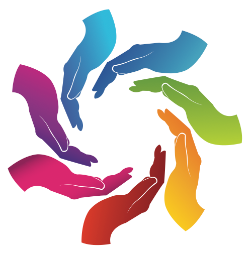 Gestion de projet et plan d’action du référent pour la démence